	SEMAINE DE REVISION DNB 3ème    				      A Mantes la Jolie, le 12 juin 2017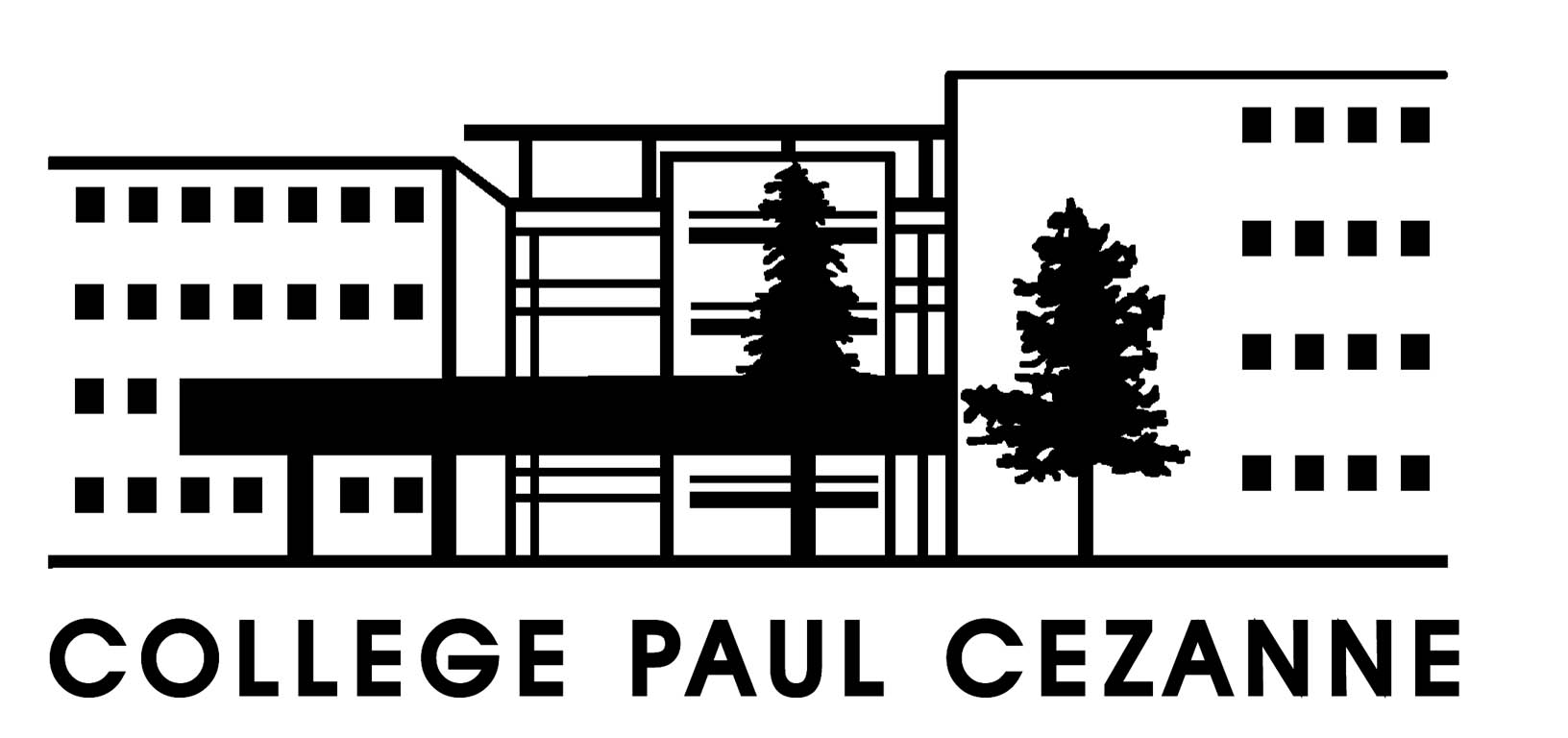 Dans le cadre du DNB, l’emploi du temps des élèves de 3ème va être adapté la semaine du 19 juin au 23 juin 2017 pour permettre aux élèves de réviser leurs cours en vue de la réussite au DNB. Les élèves devront respecter cet emploi du temps (un appel sera fait sur tous les cours) pour cette semaine de révision.M. LassaunièrePrincipal AdjointJoursHorairesLundi 19 juinMardi 20 juinMercredi 21 juinJeudi 22 juinVendredi 23 juin8h30-9h30-----9h30-10h30-M. Aboucharif – Mme Rondel3A et 3B (groupe 1) :Maths –SciencesSalle 113 - 3103A et 3B (groupe 1) :Maths –SciencesSalle 113 – 310M. Aboucharif –M. BiosaMme Azzouza – M. Fabre3A et 3B (groupe 1) :Français – Histoire/géoSalle 202 – 206Mme Buteau – M. Peyrache3A et 3B (groupe 1) :Français – Histoire/géoSalle 202 - 20610h30-11h303A et 3B (groupe 1)FrançaisSalle 207- M. Peyrache – M. Andréolety2 groupes de 9h30 à 12h302 groupes de 9h30 à 12h302 groupes de 9h30 à 12h302 groupes de 9h30 à 12h3011h30-12h303B (groupe 2) et 3C : SciencesSalle 113 – 310M. Biosa – Mme Rondel3B (groupe 2) et 3CFrançais –Histoire/géoSalle 202 – 206M. Fabre – Mme Querry3B (groupe 2) et 3CFrançais –Histoire/géoSalle 202 – 206Mme Azzouza – M. Fabre3B (groupe 2) et 3C :Maths – SciencesSalle 113 – 310Mme Chenevière –M. Biosa3B (groupe 2) et 3C :Maths – SciencesSalle 113 – 310Mme Chenevière – M. BiosaPause repas13h30-14h30Mme Chenevière – M. Aboucharif3A et 3B (groupe 1) :Maths Salle 113 - 310M. Aboucharif – Mme Rondel3A et 3B (groupe 1) :Maths –SciencesSalle 113 – 310Ateliers au choix :MathsSVT14h30-15h303B (groupe 2) et 3CFrançais –Histoire/géoSalle 202 – 206Mme Azzouza – Mme Buteau3A et 3B (groupe 1) :Français – Histoire/géoSalle 202 – 206Mme Querry – Mme Buteau2 groupes de 13h30 à 16h30Physique/ChimieFrançaisHistoire/géo15h30-16h30-3B (groupe 2) et 3C :Maths – SciencesSalle 113 – 310Mme Chenevière – Mme Rondel3B (groupe 2) et 3CFrançais – Histoire/géoSalle 202 – 206M. Fabre – Mme QuerryTravail en salle, sur ordinateur ou au CDI